04.12.2020r. piątekTemat: Na czym polega mądrość człowieka? Zabawy z ortografią.Dzień dobry!Proszę zapoznajcie się z poniższym tekstem i wykonajcie ćwiczenia.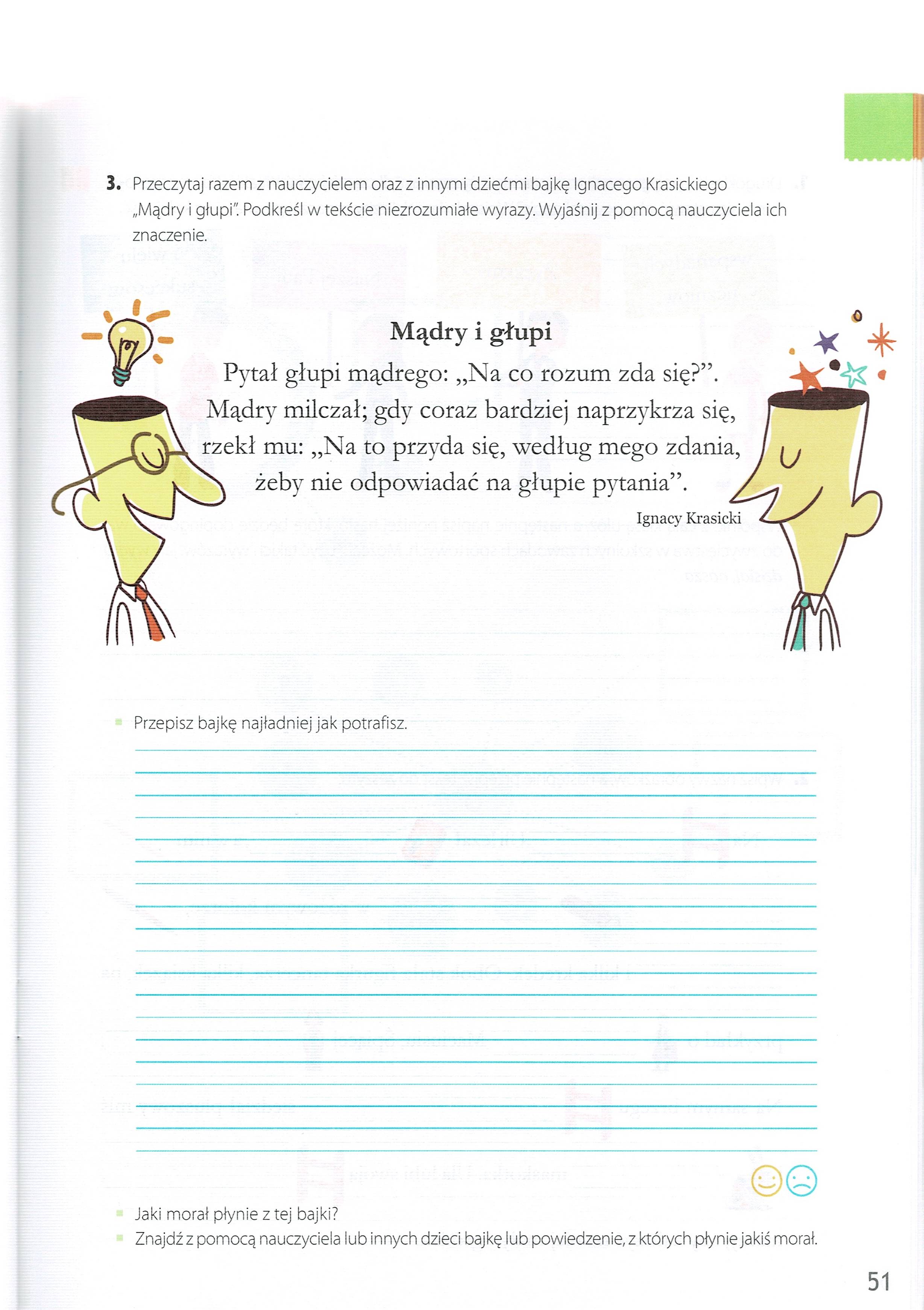 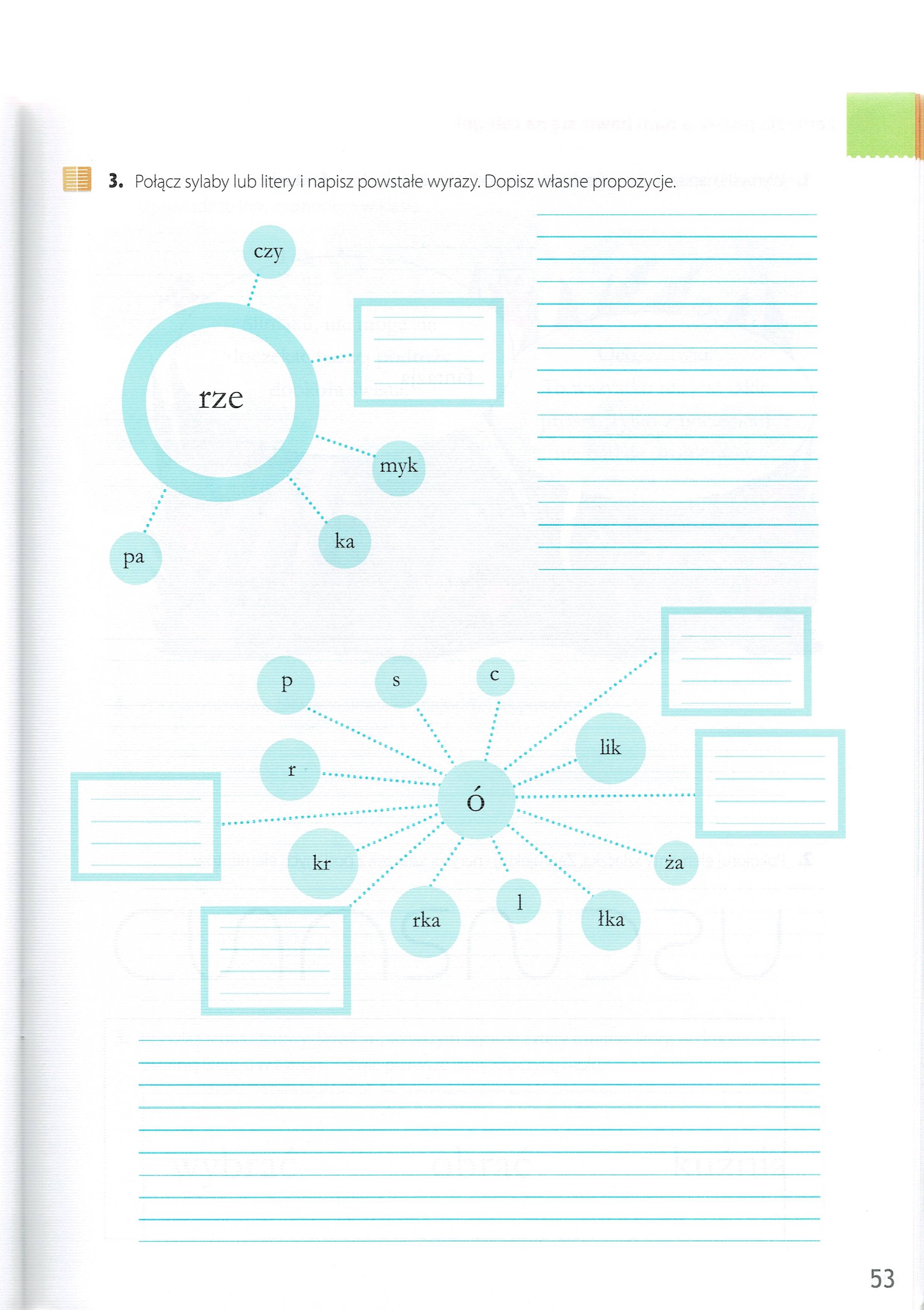 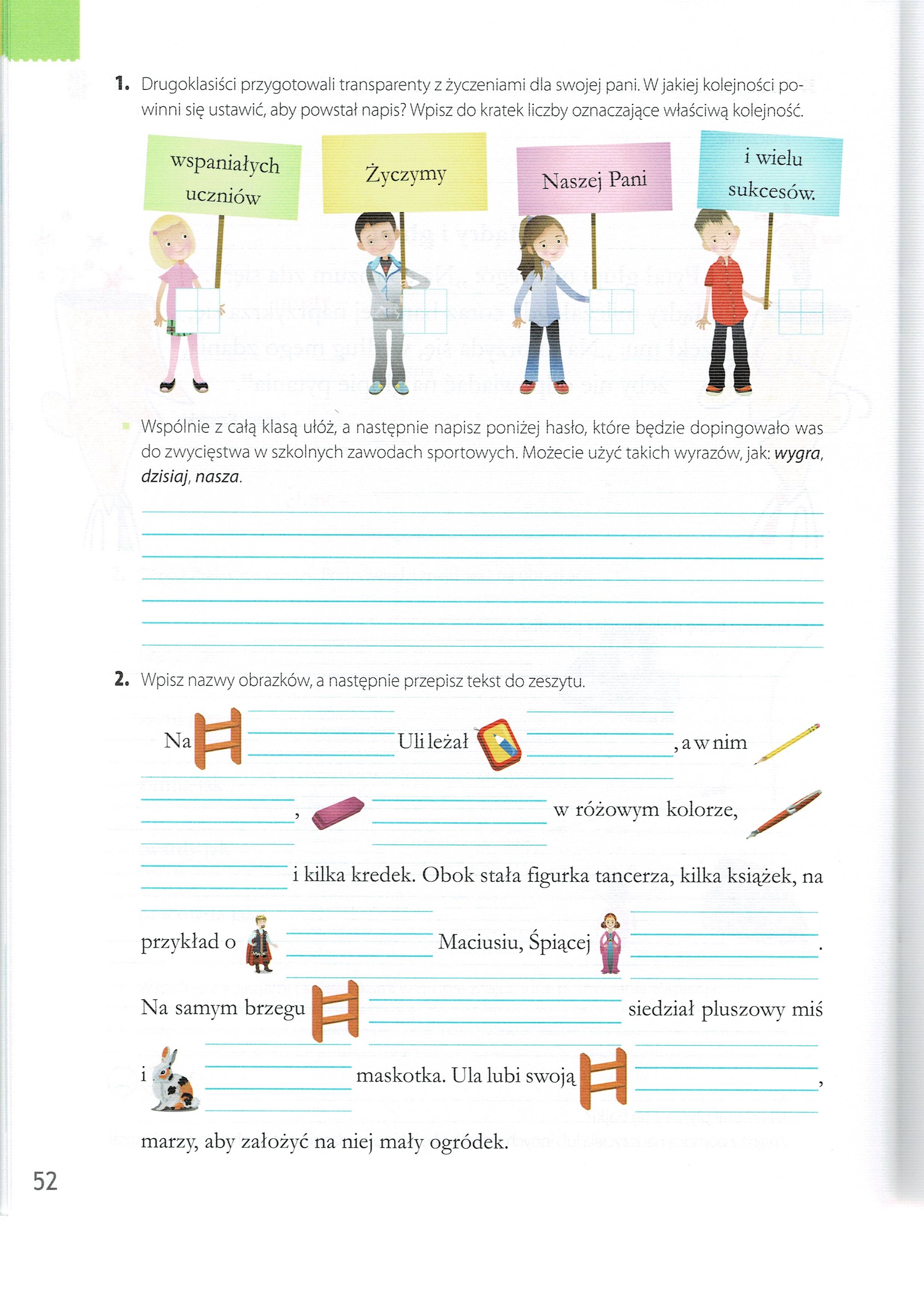 Dziękuję za pracę  !!!